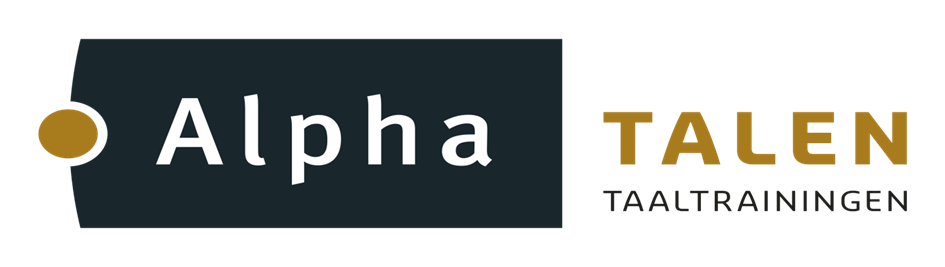 			Registration form				Dutch beginners						   15 lessons of 2 hours                            Starting date: 	Tuesday 22 September 2020           			Time:	    	7.00-9.00pm Date:					________________________________________Name:				________________________________________Address:				________________________________________Postal code + city		________________________________________Phone number:			________________________________________E-mail address:			________________________________________Date of birth:			________________________________________Nationality:				________________________________________Profession:				________________________________________Dates: 				22, 29 September, 6, 13, 20, 27 October 					3, 10, 17, 24 November, 1, 8, 15 December 2020					5, 12 January 2021					(due to holidays or illness this can be postponed by 1 or 2 weeks)   Location:				onlinePrice:					€ € 475 excl. course materials (440,00 for Zhong-members)                                                                               Please e-mail this form to post@alphatalen.nl									 